JULINKA – mateřská škola logopedická Elišky Přemyslovny 445, Praha 5 ZÁPIS PRO ŠKOLNÍ ROK 2024/2025 Zápis do MŠ bude probíhat v termínu od 6. do 7.5.2024. Výsledky zápisu budou zveřejněny nejpozději do konce 16. května 2024. Vzhledem k tomu, že pro přijetí do MŠ Julinka je třeba mít doporučení školského poradenského zařízení (PPP nebo SPC) a přijímací proces je časově náročný, prosíme o vyplnění Žádosti o přijetí na následující školní rok 2024/25 do 15.4.2024.Máte-li zájem o umístění vašeho dítěte do MŠ Julinka, postupujte prosím následovně:1. Na stránkách www.vjednomdome.cz v oddíle Mateřská škola logopedická klikněte ve spodní části na odkaz „Žádost o přijetí“. Po jeho vyplnění systém automaticky vygeneruje registrační číslo (TWID). 2. Na základě vyplněné přihlášky Vás budeme kontaktovat a pozveme na schůzku. Na schůzku přijďte i se svým dítětem, přineste případná doporučení k docházce do speciální MŠ, pokud je máte k dispozici. 3. Výsledky přijímacího řízení (registrační čísla TWID přijatých dětí) budou zveřejněny na venkovní nástěnce a webových stránkách MŠ.Kritéria pro přijímání dětí do MŠ Julinka: 1. Dosažení věku min. 3 let v den nástupu do MŠ, přednost při přijímání mají děti v posledním roce před nástupem do základní školy a děti, které dosáhnou do 31. 8. 2024 věku 5 let. 2. Narušená komunikační schopnost – potřeba odborné logopedické péče – nutnost doporučení školského poradenského zařízení (může zprostředkovat MŠ Julinka). V případě volné kapacity mohou být děti přijímány i v průběhu školního roku. V Praze dne 13. 2. 2024 Mgr. Amálie Nedbalová, zástupkyně MŠ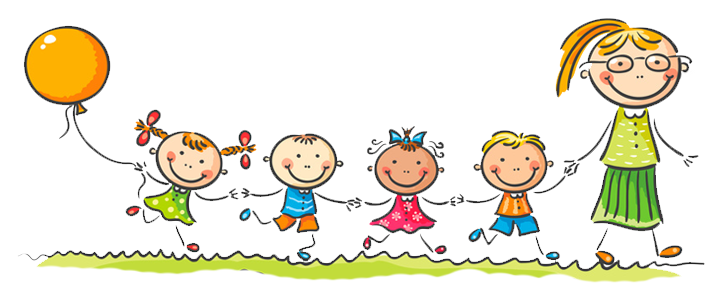 